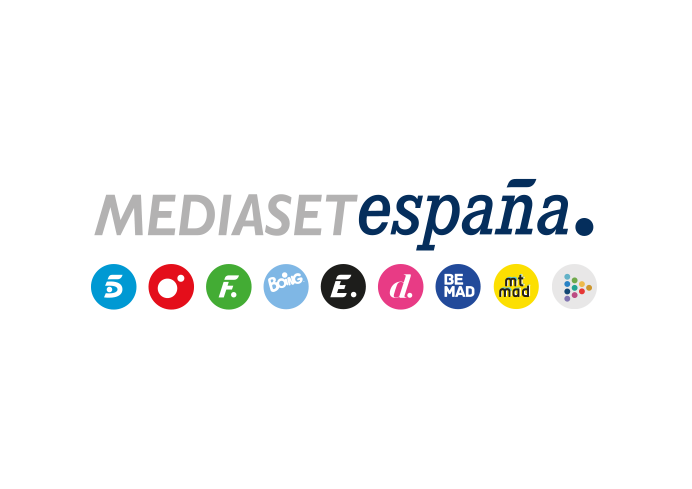 Madrid, 5 de enero de 2022Llega a Divinity ‘Vaya jardines’, nuevo make over de paisajismo y diseño exteriorTres amigos y socios de una reputada compañía de paisajismo neoyorquina transformarán anodinas zonas outdoor en asombrosos oasis Proyectos de diseño exterior únicos para un amplio abanico de clientes son los que llevarán a cabo los socios fundadores de Manscapers, una de las empresas de paisajismo más exclusivas de la ‘Gran Manzana’. Su extraordinaria labor para culminar con éxito cada uno de los proyectos constituye el eje central de ‘Vaya jardines’, nuevo make over de paisajismo y decoración exterior que Divinity estrenará este jueves 6 de enero (09:45h.) para las mañanas del fin de semana dentro del sello ‘Divinity Home’. Sus clientes han contratado sus servicios para transformar sus jardines, patios y zonas al aire libre en ambientes únicos y exclusivos, un desafío que puede llevarles varias semanas e incluso meses, en algunos casos. Y ellos, tres amigos y socios apasionados del paisajismo que integran el equipo creativo de Manscapers, se pondrá manos a la obra. Melissa Brassier, experta en interiorismo y jefa de obra; James DeSantis, a cargo de las relaciones de negocios; y Garrett Magee, especialista en plantas, son capaces de transformar espacios yermos al aire libre en asombrosos oasis.La creación de una azotea playera en Brooklyn, en la entrega inauguralDiseñar exuberantes patios traseros y espacios al aire libre es la especialidad de Manscapers, cuyo equipo trabaja contra reloj para ultimar dos proyectos: la remodelación de un patio de piedra a cargo de Melissa; y la creación de un ambiente playero en la azotea de la vivienda de una pareja en el barrio neoyorquino de Brooklyn a partir de un diseño de Garrett.